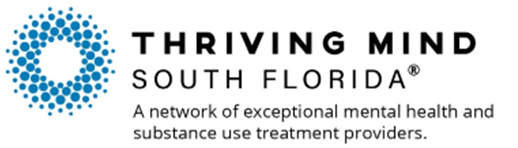 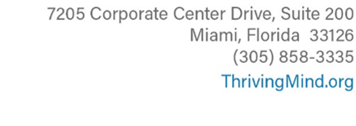 Appendix JInvitation to Negotiate # 015Mobile Response Team for Miami-Dade CountyAssessment of Financial Stability For Thriving Mind Use OnlyApplicant Organization Name:  		Thriving Mind Reviewer Name and Signature: ____________________________Date:  	Determination of Financial Stability – Thriving Mind staff will review the applicant’s information and determine the information below based on the information and the financial documents submitted by the applicant.Audit report Date as of  Current Assets    Cash on hand    Other Assets  Non-current assets  Total Assets  Current Liabilities  Long Term Liabilities  Net Assets  Total Liabilities & Net Assets  Total Annual Expenses  Change in Net Assets  Current Ratio:(Current Assets/Current Liabilities) >1.5 is good  Days cash on hand:>60 days ideal, > 30 days is good  Working Capital: (Positive is good)  Cash Ratio (cash/current liabilities) >1 is good  Net Assets as a Percentage of Expenses > 10% is good  Loss In term of Net assets  Type of opinion  Any instances of material weakness  In financial reporting?  Any instances of fraud?  Any instances of significant deficiency in financial reporting? Any instance of non-compliance or other matters as required by GAS? Note:  Overall standing=